Uchwała Nr X/59/2019Rady Powiatu Mławskiegoz dnia 14 sierpnia 2019 rokuw sprawie zasad udzielania i rozmiaru zniżek tygodniowego obowiązkowego wymiaru godzin zajęć nauczycielom, którym powierzono stanowiska kierownicze w szkołach                       i placówkach oświatowych, dla których organem prowadzącym jest Powiat Mławski.Na podstawie art.12 pkt. 11 ustawy z dnia 5 czerwca 1998r o samorządzie powiatowym ( Dz. U. z 2019r., poz.511) w związku z art.91d pkt1 i art.42 ust 7 pkt. 2,  ustawy  z dnia 26 stycznia 1982r Karta Nauczyciela (Dz. U. z 2018r., poz. 967 z późn. zm.) Rada Powiatu Mławskiego uchwala, co następuje§ 1Nauczycielom, którym powierzono stanowiska kierownicze w szkołach i placówkach oświatowych prowadzonych przez Powiat Mławski obniża się tygodniowy obowiązkowy wymiar godzin zajęć dydaktycznych, wychowawczych i opiekuńczych, określony w art.42  ust 3 ustawy z dnia 26 stycznia 1982r. Karta Nauczyciela (Dz.U. z 2018r., poz. 967 z późn. zm.) o liczbę godzin zajęć stanowiącą różnicę między obowiązującym wymiarem godzin nauczyciela a wymiarem określonym w tabeli:§ 2Tygodniowy wymiar zajęć ustalony zgodnie z §1 odnosi się również do nauczycieli zajmujących stanowiska kierownicze w zastępstwie nauczycieli, którym powierzono te stanowiska.Wymiar zajęć obowiązuje od dnia pierwszego miesiąca następującego po miesiącu              w którym powierzono nauczycielowi zastępstwo.§ 3Wykonanie Uchwały powierza się Zarządowi Powiatu Mławskiego.§ 4Traci moc Uchwała Nr XXII/127/2000 Rady Powiatu Mławskiego z dnia 21 września 2000r. w sprawie: zasad udzielania i rozmiaru zniżek tygodniowego obowiązkowego wymiaru godzin zajęć nauczycielom, którym powierzono stanowiska kierownicze w szkołach i placówkach oświatowych, dla których organem prowadzącym jest Powiat Mławski; Uchwała                                  Nr IX/50/2003 Rady Powiatu Mławskiego z dnia 30 czerwca 2003r w sprawie zasad udzielania i rozmiaru zniżek tygodniowego obowiązkowego wymiaru godzin zajęć dla Dyrektora Bursy Szkolnej w Mławie.§ 5Uchwała wchodzi w życie po upływie 14 dni od dnia ogłoszenia w Dzienniku Urzędowym Województwa Mazowieckiego.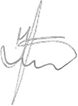 Przewodniczący Rady Powiatu          Jan ŁukasikUzasadnienie	Zmieniające się normatywne przepisy prawa oświatowego wynikające                               z wprowadzonej reformy oświaty, jak również zwiększenie zadań w zakresie kształcenia zawodowego powoduje potrzebę wprowadzenia zmian do obowiązujących uchwał Rady Powiatu Mławskiego .Zgodnie z art.42 ust 6 i 7  pkt 2 ustawy z dnia 26 stycznia 1982 r.  Karta Nauczyciela (Dz. U. z 2018r., poz. 967 z późn. zm.) Rada Powiatu jako organ prowadzący szkoły/placówki określa zasady i rozmiar obniżek tygodniowej liczby godzin obowiązkowego wymiaru zajęć dydaktycznych, opiekuńczych i wychowawczych dla kadry kierowniczej szkół i placówek oświatowych.Uchwała uwzględnia stanowiska kierownicze funkcjonujące w szkołach i placówkach prowadzonych przez Powiat Mławski.Projekt uchwały przedstawiono do zaopiniowania związkom zawodowym.Lp.Stanowisko kierowniczeTygodniowy obowiązkowy wymiar godzin zajęć po zniżce1.Dyrektor szkoły(zespołu) każdego typu  32.Wicedyrektor szkoły (zespołu) każdego typu73.Dyrektor Specjalnego Ośrodka Szkolno-Wychowawczego34Wicedyrektor Specjalnego Ośrodka Szkolno-Wychowawczego75.Dyrektor Poradni Psychologiczno-Pedagogicznej86.Dyrektor Powiatowego Ośrodka Doskonalenia Nauczycieli37.Dyrektor Bursy Szkolnej88.Kierownik kształcenia praktycznego, we wszystkich typach szkół zawodowych  liczących razem:- 10-12 oddziałów- 13-14 oddziałów- powyżej 14 oddziałów12108